UNIVERSIDADE DO ESTADO DE SANTA CATARINA – UDESC 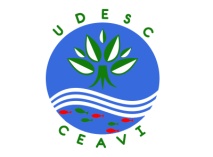 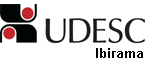 CENTRO DE EDUCAÇÃO SUPERIOR DO ALTO VALE DO ITAJAÍ – CEAVIDIREÇÃO DE ENSINO – DENPLANO DE ENSINODEPARTAMENTO: ENGENHARIA SANITÁRIADISCIPLINA: Física Experimental			SIGLA: FEXCARGA HORÁRIA TOTAL: 36 h	TEORIA:--	PRÁTICA: 36 hCURSO(S): BACHARELADO ENGENHARIA SANITÁRIASEMESTRE/ANO: 1/2015		PRÉ-REQUISITOS: -  OBJETIVO GERAL DO CURSO:O Curso de Engenharia Sanitária do Centro de Educação Superior do Alto Vale do Itajaí – CEAVI, da UDESC/ Ibirama, objetiva formar profissionais da engenharia habilitados à preservação, ao controle, à avaliação, à medida e à limitação das influências negativas das atividades humanas sobre o meio ambiente, de modo a atender as necessidades de proteção e utilização dos recursos naturais de forma sustentável, aliando novas metodologias e tecnologias na exploração, uso e tratamento da água, nos projetos de obras de saneamento, que envolvem sistemas de abastecimento de água, sistemas de esgotamento sanitário, sistemas de limpeza urbana, bem como no desenvolvimento de políticas e ações no meio ambiente que busquem o monitoramento, o controle, a recuperação e a preservação da qualidade ambiental e da saúde pública.EMENTA:Medidas. Algarismos significativos. Teoria de erros. Experimentos relativos à mecânica, termodinâmica e ondas.OBJETIVO GERAL DA DISCIPLINAApresentar os conceitos gerais sobre teoria de erros, algarismos significativos, medidas, tratamento matemático do erro, habilitando os futuros engenheiros no trato das atividades experimentais inerentes à profissão.OBJETIVOS ESPECÍFICOS/DISCIPLINA:Discutir os conceitos gerais de medida, suas formas de representação e o conceito de unidades e transformações de unidades;Apresentar técnicas experimentais de tratamento de erros nas medidas, linearização, métodos dos mínimos quadrados, determinação de parâmetros matemáticos relacionados ao experimento;Definir as formas corretas de representação gráfica de medidas, escalas e pontos.Aplicar conhecimentos teóricos em uma série de experimentos de mecânica, termodinâmica e ondas.CRONOGRAMA DAS ATIVIDADES: METODOLOGIA PROPOSTA:Aulas expositivas e de exercícios com utilização ocasional de material de apoio para apresentação de conteúdo.Experimentos em laboratório e relatórios respectivos sobre tópicos de mecânica, termodinâmica e ondas realizados pelos alunos com apoio pedagógico do professor.AVALIAÇÃO:Média aritmética de 4 provas com conteúdo referente aos relatórios e material de aulas e experimentosBIBLIOGRAFIA BÁSICA:HALLIDAY, David; RESNICK, Robert; WALKER, Jearl. Fundamentos de física. 9. ed. Rio de Janeiro: LTC, 2012. Volume 1.HALLIDAY, David; RESNICK, Robert; WALKER, Jearl. Fundamentos de física. 9. ed. Rio de Janeiro: LTC, 2012. Volume 2.TIPLER, Paul Allen; MOSCA, Gene. Física para cientistas e engenheiros. 6. ed. Rio de Janeiro: LTC, 2009. Volume 1.BIBLIOGRAFIA COMPLEMENTAR:GRUPO DE REELABORAÇÃO DO ENSINO DE FÍSICA. Física. V.1, 7. ed. São Paulo: EDUSP, 2001.GRUPO DE REELABORAÇÃO DO ENSINO DE FÍSICA. Física. V.2, 5. ed. São Paulo: EDUSP, 2000-2001.JEWETT JUNIOR , John W; SERWAY, Raymond A. Física para cientistas e engenheiros. 1. ed. São Paulo: Cengage Learning, 2012. 488 p.NUSSENZVEIG, H. M. Curso de física básica. São Paulo: E. Blucher, 1997-2002. 4 v.PIACENTINI, João J. (Et al). Introdução ao laboratório de física. 5. ed. Florianópolis: Ed. da UFSC, 2013.PROFESSORA: Eduardo Müller dos Santos				E-mail:  edumds@yahoo.com.brData   Conteúdo19/02  Introdução à Física Experimental26/02  Algarismos Significativos, Erros de medidas05/03  Propagação de erros, Construção de Gráficos.12/03  Prova I19/03  Pêndulo Simples.26/03  Leis do Atrito.09/04  Plano Inclinado.16/04  Lei de Hooke.23/04  Prova II.30/04  Roldanas.07/05  Empuxo.14/05  Ondas.21/05  Prova III.28/05  Calorimetria.11/06  Ondas II.18/06  Rotações.25/06  Prova IV. 01/07  Reposição de Experimento.Horários:Quintas-Feiras:10:10-11:50